.LEFT FORWARD, HOLD, RIGHT ROCK FORWARD & RECOVER, RIGHT FULL TURN BACK, RIGHT ROCK BACK & RECOVEREasier alternate steps for 5-6: walk back right, leftRIGHT FORWARD, HOLD, LEFT ROCK FORWARD & RECOVER, LEFT FULL TURN BACK, LEFT ROCK BACK & RECOVEREasier alternate steps for 5-6: walk back left, rightBOX: LEFT SIDE, RIGHT TOGETHER, LEFT FORWARD, HOLD, RIGHT SIDE, ½ LEFT & LEFT TO LEFT SIDE, RIGHT CROSS STEP, HOLDBOX: LEFT SIDE, RIGHT TOGETHER, LEFT FORWARD, HOLD, RIGHT SIDE, ½ LEFT & LEFT TO LEFT SIDE, RIGHT CROSS STEP, LEFT TO LEFT SIDERIGHT ROCK BACK & RECOVER, RIGHT SIDE, ½ LEFT & LEFT TO LEFT SIDE, RIGHT CROSS STEP, HOLD, LEFT DIAGONAL STEP TOUCHRIGHT ROCK BACK & RECOVER, RIGHT SIDE, ½ LEFT & LEFT TO LEFT SIDE, ¼ LEFT & RIGHT FORWARD, HOLD, LEFT FORWARD, ½ RIGHT PIVOT TURNLEFT FORWARD LOCK STEP, HOLD, RIGHT FORWARD, ½ LEFT PIVOT TURN, RIGHT FORWARD, HOLDLEFT & RIGHT FORWARD DIAGONAL STEP SCUFFS, LEFT ROCK FORWARD & RECOVER, ½ LEFT, RIGHT FORWARDREPEATRESTARTOn wall 6 dance counts 1-60 which will bring you the front wall. Omit counts 61-64 and start again. Dance will end facing forward on count 24.As Tears Go By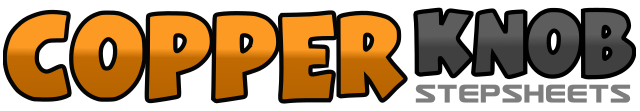 .......Count:64Wall:4Level:.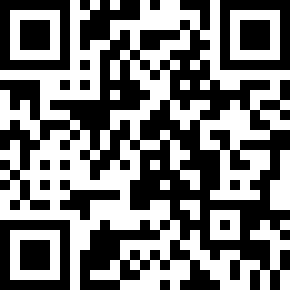 Choreographer:Peter Metelnick (UK)Peter Metelnick (UK)Peter Metelnick (UK)Peter Metelnick (UK)Peter Metelnick (UK).Music:Two Teardrops - Steve WarinerTwo Teardrops - Steve WarinerTwo Teardrops - Steve WarinerTwo Teardrops - Steve WarinerTwo Teardrops - Steve Wariner........1-4Step left forward, hold, rock right forward, recover weight on left5-6Turning ½ right step right forward, turning ½ right step left back7-8Rock right back, recover weight on left1-4Step right forward, hold, rock left forward, recover weight on right5-6Turning ½ left step left forward, turning ½ left step right back7-8Rock left back, recover weight on right1-4Step left to left side, step right together, step left forward, hold5-8Step right to right side, turning ½ left step left to left side, cross step right over left, hold1-4Step left to left side, step right together, step left forward, hold5-8Step right to right, turning ½ left step left to left, cross step right over left, step left to left side1-4Rock right back, recover weight on left, step right to right, turning ½ left step left to left5-8Cross step right over left, hold, on left diagonal step left forward, touch right together1-4Rock right back, recover weight on left, step right to right, turning ½ left step left to left5-8Turning ¼ left step right forward, hold, step left forward, pivot ½ right1-4Step left forward, lock right behind left, step left forward, hold5-8Step right forward, pivot ½ left, step right forward, hold (or scuff left forward)1-2On left diagonal step left forward, scuff right forward3-4On right diagonal step right forward, scuff left forward5-6Rock left forward, recover weight on right7-8Turning ½ left step left forward, step right forward